Р А С П О Р Я Ж Е Н И Еот 14.01.2021   № 30-рг. МайкопО внесении изменения в распоряжение Администрации муниципального образования «Город Майкоп» от 16.11.2020 №2264-р«О предоставлении разрешения на условно разрешенный вид использования земельного участка с кадастровым номером 01:08:0508056:112 по ул. Шовгенова, 19 г. Майкопаи на отклонение от предельных параметров разрешенного строительства объекта капитального строительства»В целях приведения в соответствие с Правилами землепользования и застройки муниципального образования «Город Майкоп», утвержденными Решением Совета народных депутатов муниципального образования «Город Майкоп» от 28.10.2011 № 377-рс:1. Внести изменение в распоряжение Администрации муниципального образования «Город Майкоп» от 16.11.2020 №2264-р          «О предоставлении разрешения на условно разрешенный вид использования земельного участка с кадастровым номером 01:08:0508056:112 по ул. Шовгенова, 19 г. Майкопа и на отклонение от предельных параметров разрешенного строительства объекта капитального строительства» изложив 6 абзац преамбулы и пункт 1 в следующей редакции:«В соответствии со статьями 39 и 40 Градостроительного кодекса Российской Федерации, Уставом муниципального образования «Город Майкоп», частью 14 статьи 6 Правил землепользования и застройки муниципального образования «Город Майкоп»:1. Предоставить Тхагалеговой Надежде Васильевне разрешение на условно разрешенный вид «[4.6] – Общественное питание» использования земельного участка и на отклонение от предельных параметров                                     разрешенного строительства объектов капитального строительства – для установления вида «[4.6] – Общественное питание» использования                               земельного участка с кадастровым номером 01:08:0508056:112 по                           ул. Шовгенова, 19 г. Майкопа, площадью 314 кв. м для реконструкции                    гаража в закусочную на расстоянии 1,5 м от границы земельного участка по ул. Шовгенова, 17 г. Майкопа и по красной линии ул. Шовгенова                                      г. Майкопа.».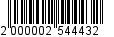 2. Управлению архитектуры и градостроительства муниципального образования «Город Майкоп» И.А. Чудесову внести соответствующее                              изменение в информационную систему обеспечения градостроительной              деятельности муниципального образования «Город Майкоп».3. Опубликовать настоящее распоряжение в газете «Майкопские                  новости» и разместить на официальном сайте Администрации                                             муниципального образования «Город Майкоп».4. Распоряжение «О внесении изменения в распоряжение Администрации муниципального образования «Город Майкоп» от 16.11.2020 №2264-р «О предоставлении разрешения на условно разрешенный вид использования земельного участка с кадастровым номером 01:08:0508056:112 по ул. Шовгенова, 19 г. Майкопа и на отклонение от предельных параметров разрешенного строительства объекта капитального строительства» вступает в силу со дня его официального опубликования.Глава муниципального образования                                           «Город Майкоп»                                                                            А.Л. ГетмановАдминистрация муниципального 
образования «Город Майкоп»Республики Адыгея 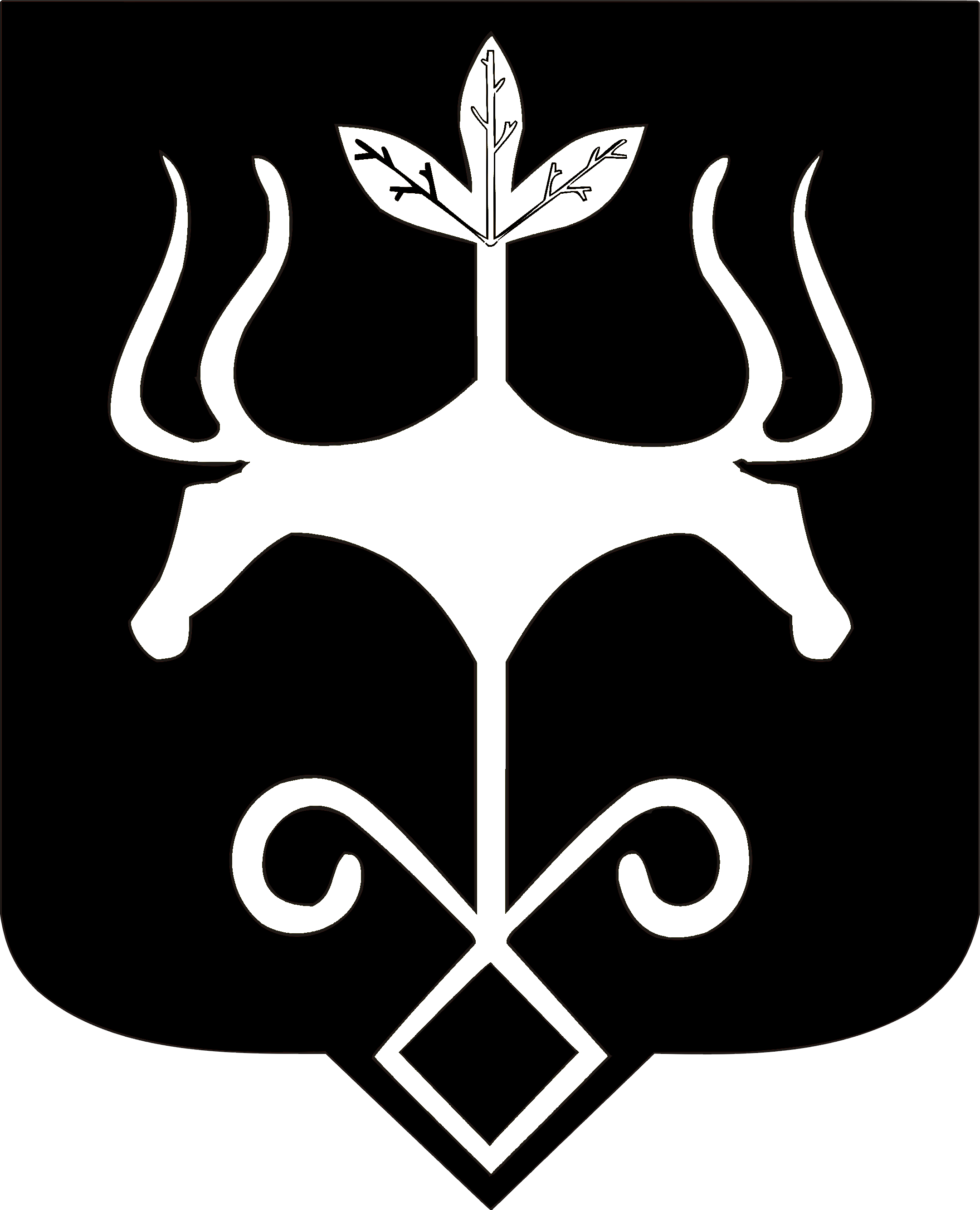 Адыгэ Республикэммуниципальнэ образованиеу 
«Къалэу Мыекъуапэ» и Администрацие